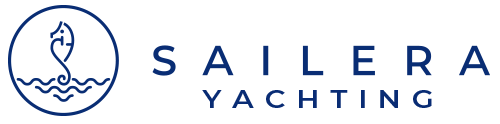 Crew List Declaration / Mürettabat Listesi Beyanı	Important Note / Önemli Not						Transit log (cruising permit) will be issued according to your crew declaration below. Anyone who is not in the transit log list cannot be permitted on board, and anyone who will not be on board cannot be listed. Any crew change (embarkation and/or disembarkation) is subject to transit log renewal or amendment. Please also note that the transit log is valid only for Turkish Territorial Waters.Transit log (seyir izin belgesi) aşağıda beyan ettiğiniz mürettebat listesine göre düzenlenecetir. Listede olmayan hiç kimse teknede bulunamaz ve teknede olmayacak kişilerin bilgileri transit logda yer alamaz. Herhengi bir mürettebat değişikliği (iniş / biniş) olması durumunda transit logda değişiklik yapılması veya yeni transit log alınması gereklidir. Düzenlenecek transit log sadece Türk karasularında geçerlidir.	I agree that the crew list declared above is true and should there be any crew changes, I am aware of the fact that the transit log has to be renewed.Yukarıdaki mürettabat bilgilerinin doğru olduğunu beyan ederim. Herhangi bir değişiklik durumunda transit loğun yenilenmesi gerektiğini biliyorumSkipper's Signature / Kaptanın İmzası																	Boat Name & ModelTekne Adı & ModeliCharter Dates	Kiralama TarihleriBooking NrRezervasyon NoPort of Dep - Port of Arrival	Çıkış Limanı - Varış LimanıFirst & Second NameAd & SoyadDate of BirthDoğum TarihiNationalityMilliyetiPassport NrTC Kimlik NoGenderCinsiyetMobileCep TelE-mailE-posta1Skipper Kaptan2Crew Yatçı3Crew Yatçı4CrewYatçı5Crew Yatçı6Crew Yatçı7Crew Yatçı8CrewYatçı9CrewYatçı10CrewYatçı